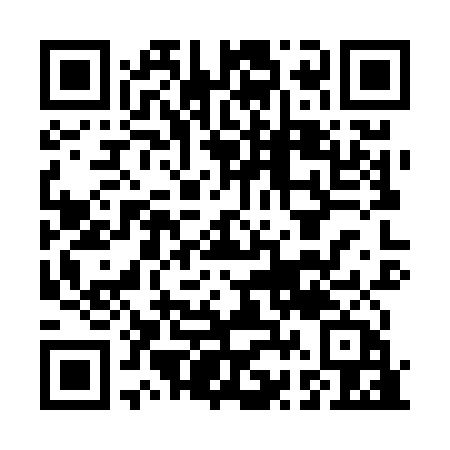 Ramadan times for El Viejo, NicaraguaMon 11 Mar 2024 - Wed 10 Apr 2024High Latitude Method: NonePrayer Calculation Method: Muslim World LeagueAsar Calculation Method: ShafiPrayer times provided by https://www.salahtimes.comDateDayFajrSuhurSunriseDhuhrAsrIftarMaghribIsha11Mon4:484:485:5811:583:185:595:597:0512Tue4:474:475:5811:583:185:595:597:0513Wed4:474:475:5711:583:175:595:597:0514Thu4:464:465:5611:583:175:595:597:0515Fri4:454:455:5611:573:175:595:597:0616Sat4:454:455:5511:573:165:595:597:0617Sun4:444:445:5411:573:165:595:597:0618Mon4:434:435:5411:573:155:595:597:0619Tue4:434:435:5311:563:156:006:007:0620Wed4:424:425:5211:563:146:006:007:0621Thu4:414:415:5211:563:146:006:007:0622Fri4:414:415:5111:553:136:006:007:0623Sat4:404:405:5011:553:126:006:007:0624Sun4:394:395:5011:553:126:006:007:0625Mon4:394:395:4911:543:116:006:007:0626Tue4:384:385:4911:543:116:006:007:0627Wed4:374:375:4811:543:106:006:007:0728Thu4:374:375:4711:543:096:006:007:0729Fri4:364:365:4711:533:096:006:007:0730Sat4:354:355:4611:533:086:006:007:0731Sun4:344:345:4511:533:086:006:007:071Mon4:344:345:4511:523:076:006:007:072Tue4:334:335:4411:523:066:006:007:073Wed4:324:325:4311:523:066:006:007:074Thu4:324:325:4311:513:056:006:007:075Fri4:314:315:4211:513:046:006:007:086Sat4:304:305:4111:513:046:016:017:087Sun4:294:295:4111:513:036:016:017:088Mon4:294:295:4011:503:026:016:017:089Tue4:284:285:4011:503:016:016:017:0810Wed4:274:275:3911:503:016:016:017:08